Исх. №12598/12                                                                                            Уважаемые, Господа!Предлагаем Вам рассмотреть условия организации проведения специальной оценки условий труда:Этапы специальной оценки условий труда:•Идентификация потенциально вредных и (или) опасных факторов производственной среды.•Оформление декларации соответствия условий труда государственным нормативным требованиям охраны труда.•Проведение исследований (испытаний) и измерений идентифицированных вредных и (или) опасных производственных факторов.•Оформление отчета о проведении специальной оценки условий труда.По результатам проведения специальной оценки условий труда составляются:•	декларация соответствия условий труда государственным нормативным требованиям;•	отчет о проведении специальной оценки условий труда, состоящий из:-	сведений об организации, проводящей специальную оценку условий труда;-	перечня рабочих мест, на которых проводилась специальная оценка условий труда;-	карт специальной оценки условий труда;-	протоколов оценки эффективности средств индивидуальной защиты;-	сводной ведомости специальной оценки условий труда;-	перечня мероприятий по улучшению условий труда и охраны труда работников;-	заключения эксперта.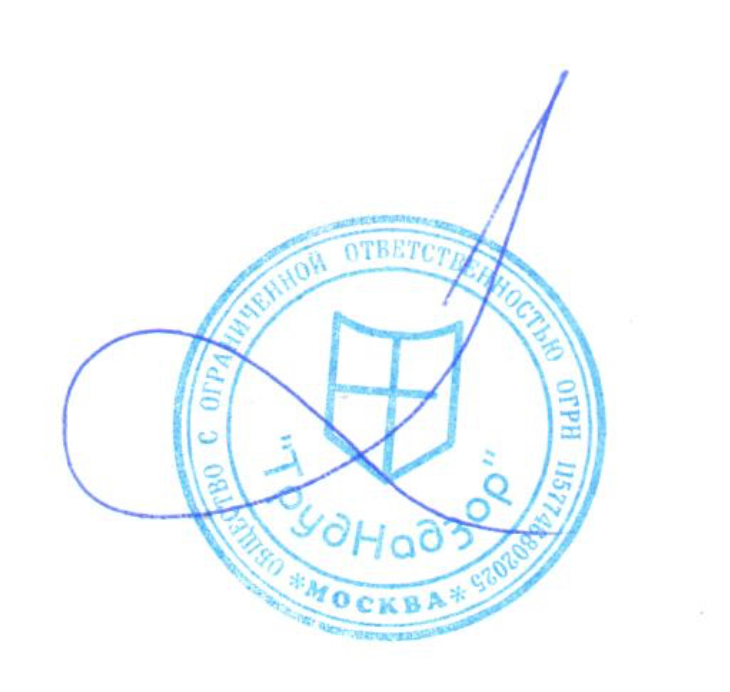 Специальная оценка условий труда проводится в соответствии с Федеральным законом РФ от 28.12.2013 г. № 426-ФЗ «О специальной оценке условий труда». СОУТ обязаны проводить абсолютно все компании независимо от организационно-правовых форм и видов деятельности.Уверены, что наше сотрудничество положит начало долговременным и взаимовыгодным деловым отношениям! 